CONSEIL MUNICIPAL DES ENFANTSGROUPE SPORT ET SANTEProjet : « 1, 2, 3 Km à pied, c’est bon pour la santé » Période : du 31 mai au 01 juillet 2016Participants :	A partir du CE2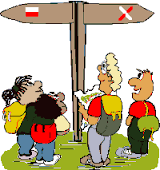 Partenaire : Ateliers Santé VilleDurée: ½ Journée Lieu au choix : 	Quartier Orgemont		Quartier Centre-ville 		Quartier Blumenthal Matériel : 	Tenue et chaussure pour la marche,		Sac à dos et bouteille d’eau,		Livret pédagogique et sondage.Descriptif : Le groupe « Sport et Santé » vous propose de prendre un grand bol d’air dans la ville, grâce au « Rallye City » qui permettent de s’approprier de façon ludique l’histoire de la commune le temps d’une randonnée pédestre.Ce jeu allie intellect et physique en vous proposant une excursion impliquant recherche, réflexion et découverte. Trois parcours sont disponibles, pour une durée comprise entre 2h et 2h30. Les livrets ainsi que les vidéos de ce jeu sont disponibles sur le site de la Ville :http://www.epinay-sur-seine.fr/balades_urbaines.htmlhttp://www.epinay-sur-seine.fr/rallye_orgemont.pdfhttp://www.epinay-sur-seine.fr/rallye_centreville.pdfhttp://www.epinay-sur-seine.fr/rallye_blumenthal.pdfÀ l’issue de ce jeu et en collaboration avec le service des Ateliers Santé Ville, nous vous proposons un sondage sur la question : « Qu’est-ce qui vous rend heureux ? » CONSEIL MUNICIPAL DES ENFANTSGROUPE SPORT ET SANTE------------------------------------------------------------------------------------------------------------Bon de participation à retourner par mail ou courrier au Conseil Municipal des Enfants 3, rue mulot 9300 Epinay-sur-SeineEcole : _________________________________________________Bon de participation à retourner par mail ou courrier au Conseil Municipal des Enfants 3, rue mulot 9300 Epinay-sur-SeineEcole : _________________________________________________Bon de participation à retourner par mail ou courrier au Conseil Municipal des Enfants 3, rue mulot 9300 Epinay-sur-SeineEcole : _________________________________________________Bon de participation à retourner par mail ou courrier au Conseil Municipal des Enfants 3, rue mulot 9300 Epinay-sur-SeineEcole : _________________________________________________Bon de participation à retourner par mail ou courrier au Conseil Municipal des Enfants 3, rue mulot 9300 Epinay-sur-SeineEcole : _________________________________________________Nom de l’enseignant : _______________________________________________________Direction : ___________________________Classe : ______________________________Effectif : _____________________________Nom de l’enseignant : _______________________________________________________Direction : ___________________________Classe : ______________________________Effectif : _____________________________Coordonnées de l’enseignant : Email : _______________________________Portable : _____________________________Accompagnants : __________________________________________________________Coordonnées de l’enseignant : Email : _______________________________Portable : _____________________________Accompagnants : __________________________________________________________Coordonnées de l’enseignant : Email : _______________________________Portable : _____________________________Accompagnants : __________________________________________________________Cochez le parcours souhaité :OrgemontOrgemontCentre-villeBlumenthal